​​​​​​Information Technology IISpring 2020 Notice: For the remainder of the Spring 2020 semester, Canvas will be the schedule of record. Tests will be open-book, including the final exam (if we have one). For classes with presentations, you (and your teammates) will separately record your portion, and then edit them together into one presentation. Don’t panic, you can do it. Nothing will be due from March 16-Mar 30, but on Mar 31 things will start being due. All due dates as of April 6 will remain in place, with some adjustments possible during the last week of April, due to final grade reporting requirements. I will be in my office. For labs using routers and switches, you can use virtual software like GNS3 (version 0.8.3 is best and easiest). IOSs are in the course content, or you can find them online. Alternatively, you can use another virtual network design tool, and use either Juniper or Cisco emulation. You are all smart, and can figure this out. If you can figure out the video games that you manage to overcome, you can do this…. Keep up with the Canvas schedule – do not get behind! Easier to keep up than to catch up. We will all finish this together.
​Course DescriptionAn introduction to fundamental information technology concepts and troubleshooting. Problem-solving regarding installation and configuration of operating systems and common software applications with a focus on the Linux platform.Course Reading(s)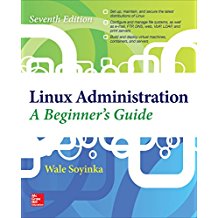 Linux Administration, A Beginner's Guide - 7th Edition, by Wale SoyinkaISBN-13: 978-0071845366ISBN-10: 0071845364​​ContextThe faculty of the Computer Science department has aligned the computer science program with the goals of the Mathematical Sciences Division, BJU Bible and liberal arts core objectives, and the BJU institutional goals. The goal of the Computer Science department is to align all courses in the Computer Science and Information Technology majors to support one or more of the following departmental goals:
Design and implement solutions to practical problems.Use appropriate technology as a tool to solve problems in various domains.Create efficient solutions at the appropriate abstraction level.Demonstrate an ability to work effectively in teams.Demonstrate an ability to communicate technological information effectively both in written and oral forms.Demonstrate an ability to acquire new knowledge in the computing discipline.Demonstrate an understanding of social, professional and ethical considerations related to computing.Demonstrate understanding of fundamental concepts in the student's discipline.Prepare students for graduate school or to secure employment in a related area.Course GoalsDesign and implement solutions to practical problems.Demonstrate an ability to work effectively in teams.Demonstrate an ability to communicate technological information effectively both in written and oral forms.Demonstrate an ability to acquire new knowledge in the computing discipline.Demonstrate understanding of fundamental concepts in the disciplineProvide the student a platform for continued learning and development of his or her God-given abilities.Instill in the student a desire to use his abilities in service to Christ.Learning ObjectivesAt the end of the course, students should be able to:Course PoliciesQualificationsCpS201 is a pre-requisite for CpS 202.​​NOTE: An external hard drive or flash drive of at least 64GB is highly recommended for this class.Absences, lateness, and makeup opportunities For planned absences, please email me one week in advance.Written assignments should be submitted before your planned absence.Scheduled tests and quizzes should be taken before your planned absence; please contact me to make arrangements for doing so.For absences due to incapacitating illness or emergency, you should contact me as soon as you are able to return to class in order to make arrangements for making up any graded work without penalty. In other circumstances, tests and quizzes may be made up within one week of your return, with a 10 percent grade penalty for that test or quiz.Leaving class early without prior arrangement will constitute an absence. Late WorkAssignments must be submitted using the electronic submission system before midnight on the day due. The use of the submission system will be explained during the first week of class.Only work missed for legitimate reasons may be made up without penalty.  Legitimate reasons include illness, a death in the family, or a BJU sanctioned tour. You must make up late work according to the number of days missed - that is, missing one day of class gives you one extra day to turn in your work. Any other late work will receive a 20% grade penalty.All late work must be made up within one week in order to receive a non-zero grade.   ​Grade appeals
Grading appeals must be made by email only no later than one week after the grade was assigned. Appeals will be automatically denied if the student attempts to make the appeal verbally. Email grading appeals should be made respectfully and logically (My grade should be increased because.....).​Academic IntegrityThe overarching guide for academic integrity is the BJU Academic Integrity Policy.Cheating on assignments and tests is a form of deception and stealing, and as such, is prohibited by Scripture and will incur academic penalties. All work is to be done individually unless Dr. Hughes gives permission for group work. In general students are encouraged to assist one another in the lab environment, but must exercise care when seeking assistance while completing labs.  The goal is for each student to become familiar with Linux Administration, and be able to work effectively on his or her own. therefore, please do not copy work from another person, as this constitutes cheating. Class Participation
Compliance with student handbook policies is expected during class.Class participation grades are based upon actively participating in lecture class discussions, working diligently on course assignments in lab classes and being respectful to the rest of the class and the instructor.Class participation grade will include in-class assignments throughout the semester that will be individually graded.Playing games, electronic messages, working on other subjects, etc. is a demonstration of disrespect for both the instructor and other students, and is not allowed during lecture and lab classes.Instructor Help outside of class
You are encouraged to use email or the telephone to ask Dr. Hughes for assistance.  Copyright PolicyCopyright 2009-2020 Alan Hughes as to this syllabus and all lectures. Students are prohibited from selling (or being paid for taking) notes during the course to, or by any person, or commercial firm without the express written permission of the professor teaching the course. Schedule (subject to modification during the semester as necessary):Grading  Scale ​​​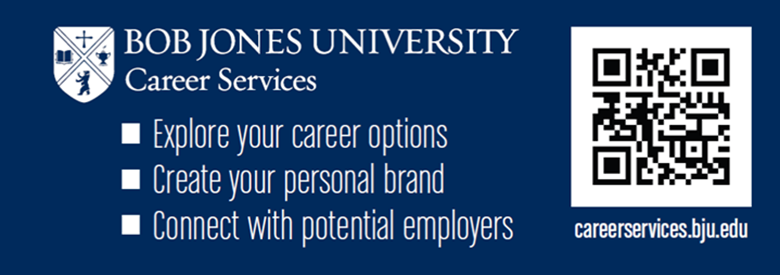 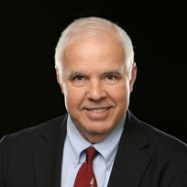 Instructor: Dr. Alan HughesOffice:Mack Library, 2nd FloorInstructor: Dr. Alan HughesOffice:Library, 2nd floorInstructor: Dr. Alan HughesOffice Hours:MWF 2pm; Th 10am; Tuesday electronic​Instructor: Dr. Alan HughesEmail:ahughes@bju.eduInstructor: Dr. Alan HughesTelephone:Cell: 864-906-1024Office: 86-242-4100 x 2274
​Learning Objective​Assessment ToolsInstall, configure, and understand the operational details of the Linux operating system.Lab Projects, Quizzes, Tests​Understand the process of troubleshooting a user problem and be able to troubleshoot selected Linux operating system and application problems.Lab Projects, Quizzes, TestsUnderstand how to set up and troubleshoot a Linux network.Lab Projects, QuizzesUnderstand how to achieve interoperability between Linux and Windows.Lab Projects, QuizzesEffectively use workstation virtualization.Lab Projects, QuizzesDateDay​ClassAssignment Due​Jan 15WWeek 1Introduction; syllabus overview; BJU Online; Introduction to Linux Operating SystemChapter 1​Read: http://www.thegeekstuff.com/2010/09/linux-file-system-structure/https://www.youtube.com/watch?v=_gCwCOhMcog&index=1&list=PLD6B6473ACF32C59DNOTEAll chapter number references are pre the 7th edition, in which the order changed from the previous editions.Jan 16ThLab - VMWare, Lab 1 - Installing Ubuntu LinuxBe sure you have an ISO in hand for both (on a flash drive or external drive is good); you can get Ubuntu at Ubuntu.com;Read:http://www.howstuffworks.com/operating-system.htmJan 17FInstalling UbuntuChapter 2Read: http://www.linux-tutorial.info/modules.php?name=MContent&pageid=306Jan 20MWeek 2Command LineMLK, Jr DayChapter 5; Lab 1https://www.youtube.com/watch?v=2FiQSLdnBqAJan 22WCommand Line; Chapter 5https://www.youtube.com/watch?v=_JWj6u8mI7kJan 23ThLab Day – command line; managing files and directories​In-class exercise: Command Line and Managing Files and Directorieshttps://www.youtube.com/watch?v=b0PQt4uzsDkJan 24FManaging files and directories​Chapter 5Jan 27MWeek 3Creating and editing files with text editorsLab 2 – Command line, managing files/directoriesJan 29WShell ScriptingNo chapterJan 30ThLab 3​In-class exercise: Shell ScriptingJan 31FCreating Shell Scripts and Displaying File ContentsQuiz 1 - Chapters 1, 2, 3https://www.youtube.com/watch?v=NSu4IWlOU7kFeb 3MWeek 4More Shell scriptsNo chapter; Lab 3https://www.youtube.com/watch?v=lyaGaSwHocsFeb 5WManaging Users and GroupsChapter 5https://www.youtube.com/watch?v=zRw0SKaXSfIFeb 6ThLab 4​In-class exercise: managing users and groupsFeb 7​FManaging Users and Groups​Feb 10MWeek 5Network communicationsChapters 11-12; Lab 4https://www.youtube.com/watch?v=PEa1xopeufQ&list=PLD6B6473ACF32C59D&index=7Feb 12WNetwork communicationshttps://www.youtube.com/watch?v=fHgk7aDGn_4Feb 13ThLab 5​Network connectivity exerciseFeb 14FNetwork communicationsQuiz 2 - Ch. 5,11,12Feb 17MWeek 6Test 1Chapters 1-3,5,11,12; Lab 5Feb 19WBible ConferenceFeb 20ThBible Conference​Feb 21FBible Conference​Feb 24MWeek 7Installing Software PackagesChapter 4; Lab 6Feb 26WInstalling Software Packageshttps://www.youtube.com/watch?v=EKmLXiA4zaQFeb 27ThLab Test 1In-class exercise: installing and updating softwareFeb 28FApache web serverChapter 18Mar 2MWeek 8Apache web serverChapter 18Mar 4WApache web server​Lab 7Mar 5ThLab 7​In-class exercise: install WordPress and build a pageMar 6FDomain Name SystemChapter 16;Quiz 3 – Chapters 4,18, 16Mar 9MWeek 9Domain Name SystemChapter 16; Lab 8Mar 11WDomain Name System​Mar 12ThLab 8 ​In-class exercise: configure DNS on your Linux serverMar 13FConfiguring a mail serverChapters 19, 20Mar 16MWeek 10Configuring a mail serverLab 9Mar 18WConfiguring a mail serverChapter 20Mar 19ThLab 9​In-class exercise: connect to internal lab and send/receive emailsMar 20FLinux file system management and adminChapter 7; Quiz 4 - Chapters 19,20,7Mar 23MWeek 11Chapter 7; Lab 10Mar 25WSpring Break​Mar 26ThSpring Break​Mar 27FSpring Break​Mar 30MWeek 12Linux file system management and administration; Lab 11​Apr 1WLinux file system management and administration​Apr 2ThLab 11​In-class exercise: adding a disk and creating the file systemApr 3FLinux file system management and administrationQuiz 5 - chapter 7Apr 6MWeek 13Core system servicesChapter 8; Lab 11https://www.youtube.com/watch?v=LTFLEXYY6jYApr 8WCore system services​Apr 9ThNo lab​Apr 10FSecure Networking in a Linux environment (monitoring, TOP, IPS/IDS​Chapter 15, 16, 17https://www.youtube.com/watch?v=08XeTP9uIFQ&list=PLjGbUPQu3fSTgQoGV3wHxxRqYca7y2KFD&index=11Apr 13MWeek 14Secure Networking in a Linux environment (wireshark); Lab 12Chapter 15, 16, 17https://www.youtube.com/watch?v=M48naKSLvNsApr 15WSecure Networking in a Linux environment (tcpdump, iptables, netfilter)https://www.youtube.com/watch?v=A2uiJ2OpxCkhttps://www.youtube.com/watch?v=foJHBZoEprE&index=9&list=PLjGbUPQu3fSTgQoGV3wHxxRqYca7y2KFDhttps://www.youtube.com/watch?v=Qp31GYfxbA0&list=PLjGbUPQu3fSTgQoGV3wHxxRqYca7y2KFD&index=13Apr 16ThLab 12​In-class exercise: FTP in-class exerciseApr 17FLocal Security in Linux (runlevels, thinning down, hardening)Quiz 6 - Chapters 5, 15, 16, 17https://www.youtube.com/watch?v=CmBiNjCoDFk&list=PLjGbUPQu3fSTgQoGV3wHxxRqYca7y2KFD&index=8Apr 20MWeek 15Using SaMBa for interoperating Linux and WindowsChapter 24; Lab 12https://www.youtube.com/watch?v=zTujwRSsIBwApr 22WUsing SaMBa for interoperating Linux and WindowsChapter 24Apr 23ThLab 13​In-class exercise: installing SaMBahttps://www.youtube.com/watch?v=x8Lo20C19aoApr 24FTest 2Chapters 5, 7, 8, 15, 16, 17, 19, 20, 24Apr 27MWeek 16Advanced Linux AdministrationChapter 20; Lab 13https://www.youtube.com/watch?v=qAMWG86sEm8Apr 29WAdvanced Linux Administrationhttps://www.youtube.com/watch?v=NodKFuUocQYApr 30ThLab Test 2​May 1FHacking Lab​No documentation requiredMay 4MFinal Exam 12:30-1:40pmComprehensive#ItemPts.Total6Quizzes3018013Labs303902Tests135270​2​Lab Tests​75/150​2251Final Exam1001001Class Participation100100​​​​​TOTAL​1265A90-100B80-89C70-79D60-69F< 60​